Publicado en Barcelona el 10/08/2015 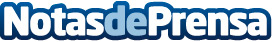 Nueva idea de regalos para familias, personaliza las fotos de tu bebemyBabyD lanza un nuevo portal donde mamás y papás tendrán a su disposición un grupo de artistas que creará una composición única y auténtica con las fotos de sus pequeños. Una imagen divertida y muy original que se podrá convertir en un bonito recuerdo, en objetos decorativos o en regalos totalmente personalizados para vuestros seres queridos. Este es el primer paso de la start up de Barcelona, que será seguido del lanzamiento de una novedosa app de edición de fotografía de bebés.Datos de contacto:Carlotta DaldossCEO610908270Nota de prensa publicada en: https://www.notasdeprensa.es/nueva-idea-de-regalos-para-familias Categorias: Fotografía E-Commerce Ocio para niños Premios http://www.notasdeprensa.es